SISTEM INFORMASI PENJUALAN BAJU PADA TOKO POS MODE PONOROGO BERBASIS WEBSkripsiDisusun Oleh:PEPY AMALIA RAHMANDIKANomor Mahasiswa	: 075610102Jurusan			: Sistem InformasiJenjang			: Strata Satu (S1)SEKOLAH TINGGI MANAJEMEN INFORMATIKA DAN KOMPUTERA K A K O MYOGYAKARTA2011SISTEM INFORMASI PENJUALAN BAJU PADA TOKO POS MODE PONOROGO BERBASIS WEB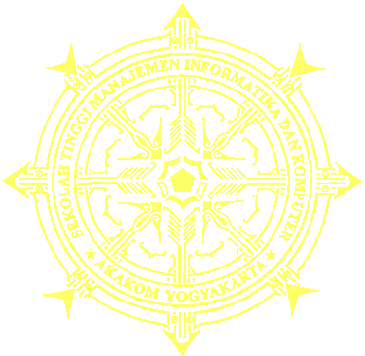 SKRIPSIDiajukan Untuk Memenuhi Persyaratan Guna Menyelesaikan Studi Jenjang Strata Satu Program Studi Sistem Informasi Sekolah Tinggi Manajemen Informatika dan Komputer AKAKOMDisusun Oleh :PEPY AMALIA RAHMANDIKANo Mhs 	:  	075610102Jurusan     	:	Sistem InformasiJenjang     	:  	Strata Satu (S1)SEKOLAH TINGGI MANAJEMEN INFORMATIKA DAN KOMPUTERAKAKOM2011HALAMAN PERSETUJUANJudul              :	Sistem Informasi Penjualan Baju pada Toko Pos Mode Ponorogo Berbasis WebNama		: 	Pepy Amalia RahmandikaNo. Mhs	:  	075610102Jurusan	:  	Sistem InformasiJenjang	:	Strata Satu (S1)Semester	:  	GenapTahun		:	2010/ 2011Telah diperiksa dan disetujuiYogyakarta,     Agustus 2011MenyetujuiDosen PembimbingL.N. Harnaningrum, S.Si, M.T.HALAMAN PENGESAHANSistem Informasi Penjualan Baju pada Toko Pos Mode Ponorogo Berbasis WebTelah Diuji di Hadapan Dosen Penguji Skripsi dan Dinyatakan Diterima Sebagai Syarat Untuk Memperoleh Gelar Serjana Komputer Sekolah Tinggi Manajemen Informatika dan Komputer AKAKOM  pada:Hari 	    : Tanggal :        Agustus 2011Dosen Penguji :									Badiyanto, S.Kom., M.Kom.					…………..Ari Ajidharma A.W., S.Kom., MMSI		...………...L.N. Harnaningrum, S.Si., M.T.					......………Mengetahui       				 Ketua Jurusan SI / S1        		                   Erna Hudianti P., S.Si., M.Si.HALAMAN MOTTOThe important thing is not to stop questioning. Curiousity has it’s own reason for existing. One can not help but be in awe when he contemplates the mysteries of eternity, of life, of the marvelous structure of reality. It’s enough if one tries merely to comprehend a little of this mystery everyday. Never lose a curiosity.~Albert Einstein~You are educated.  Your certification is in your degree.  You may think of it as the ticket to the good life.  Let me ask you to think of an alternative.  Think of it as your ticket to change the world.~Tom Brokaw~I trust that everything happens for a reason, even when we're not wise enough to see it. ~Oprah Winfrey~Anytime everything bad happens, remember our main goal.~BPDP~HALAMAN PERSEMBAHANDengan penuh rasa syukur, cinta dan bangga tugas akhir ini kupersembahkan untuk Ayah, Ibu, Nenek, alm. Kakekku, seluruh keluarga besar ku yang kucintai dan kusayangi sepenuh hati, dan juga untuk Iman (for every support you gave). Karya yang ini tidaklah sempurna, tapi semoga mampu memberikan penyemangat dan menjembatani tujuan hidup saya.KATA PENGANTARAssalamualaikum wr.wb,Atas berkat rahmat Allah SWT, penulis memanjatkan puji syukur kepada-Nya yang telah memberikan kekuatan lahir dan batin sehingga penulis dapat menyelesaikan karya tulis dengan judul “Sistem Informasi Penjualan Baju pada Toko Pos Mode Ponorogo Berbasis Web ” ini dengan baik.Maksud dan tujuan Karya Tulis ini adalah untuk melengkapi dan memenuhi salah satu syarat yang telah ditentukan oleh STMIK AKAKOM Yogyakarta untuk menyelesaikan program Strata Satu. Dalam pembuatan karya tulis ini tidak lepas dari berbagai pihak yang telah membantu baik dari segi material atau spiritual. Atas segala bimbingan, dorongan dan bantuan yang secara langsung maupun tidak langsung yang telah diberikan, penulis menyampaikan terima kasih yang sebesar-besarnya kepada :Bapak Sigit Anggoro, S.T., M.T., selaku Ketua Sekolah Tinggi Manajemen Informatika dan Komputer AKAKOM Yogyakarta.Ibu Erna Hudianti P., S.Si., M.Si. selaku Ketua Program Studi Sistem Informasi (S1) di Sekolah Tinggi Manajemen Informatika dan Komputer AKAKOM Yogyakarta.Berta Bednar, Drs., M.T., selaku Pembantu Ketua I bidang akademik Sekolah Tinggi Manajemen Informatika dan Komputer AKAKOM Yogyakarta.Ibu L.N. Harnaningrum, S.Si., M.T., selaku Dosen Pembimbing yang telah memberikan bimbingan kepada penulis sehingga skripsi ini dapat berjalan dengan lancar.Bapak Djoko MR , selaku pemilik Toko Pos Mode yang telah memberikan ijin dan mengujicobakan aplikasi.Bapak dan Ibu Dosen Sekolah Tinggi Manajemen Informatika dan Komputer AKAKOM Yogyakarta yang telah membimbing serta memberikan ilmunya kepada penulis selama kuliah.Kedua orang tuaku yang selalu senantiasa memberikan doa, dukungan, dan kasih sayangnya.Nenek dan Alm. Kakek yang selalu memberikan doa & memberi dukungan, Serta keluarga besar ku.Sobat-sobat ku, Mbak Ifa, Mbak Evit, Shanty, Sary dan Bli Roni dan semuanya. Terima kasih atas dukungannya. Semoga sukses selalu.Penulis menyadari sepenuhnya, bahwa karya tulis ini masih jauh dari sempurna, baik dalam hal isi maupun cara penyajian materinya. Untuk itu dengan rendah hati penulis mohon saran dan kritik yang membangun dari pembaca.Semoga karya tulis ini dapat bermanfaat bagi penulis pada khususnya dan bagi pembaca pada umumnya.Wassalamualaiku wr.wb.Yogyakarta, 17 Agustus 2011    PenulisINTISARIDalam aplikasi ini dibuat suatu sistem penjualan tentang penjualan baju dan aksesoris di Toko Pos Mode Ponorogo. Pokok dari permasalahan yang mendasari karya tulis ini yaitu tentang bagaimana membangun suatu website e-commerce yang melayani transaksi penjualan di Toko Pos Mode. Dengan begitu akan memperluas jangkauan penjualan dari Toko Pos Mode.Pembuatan aplikasi web ini menggunakan beberapa perangkat lunak pendukung seperti Mozilla Firefox sebagai web browser, Macromedia Dreamweaver  sebagai desain web, bahasa pemrograman skript PHP dan database MySQL serta Apache sebagai web server.Pembuatan halaman web transaksi penjualan ini membutuhkan algoritma yang tepat sehingga diharapkan dapat menghasilkan suatu aplikasi / website yang tepat guna memberikan informasi-informasi barang yang dijual Toko Utama Komputer kepada konsumen.Kata Kunci  :    Penjualan, Basis data, PHP,  MySQL, Pengolahan Data Transaksi.DAFTAR ISI										HalHALAMAN JUDUL	    iHALAMAN PERSETUJUAN	    iiHALAMAN PENGESAHAN	    iiiHALAMAN MOTTO 	    ivHALAMAN PERSEMBAHAN	    vKATA PENGANTAR	    vi INTISARI 		    viiiDAFTAR ISI 	    ixDAFTAR GAMBAR	    xiiDAFTAR TABEL	    xivBAB 1 	PENDAHULUAN 	    1Latar Belakang Masalah 	    1Rumusan Masalah  	    2Ruang Lingkup 	    2Tujuan Penelitian	.	    3BAB 2 	LANDASAN TEORI  	    42.1.	Tinjauan Pustaka 	    42.2.   Dasar Teori     …………………............................................   42.2.1.  Pengertian Internet   ……. . …	    42.2.2   World Wide Web  	  52.2.3   HyperText Markup Language  ……………………...  52.2.4   PHP   ………………………….	  62.2.5   Database MySQL   ………………………….	  8BAB 3 	ANALISIS DAN PERANCANGAN SISTEM 	  113.1. 	Analisis  Sistem 	  113.1.1    Perangkat Keras 	  113.1.2    Perangkat Lunak 	  123.2.	Perancangan Sistem   	  123.2.1   Use Case Diagram  	  123.2.2   Class Diagram 	  153.2.3   Sequence Diagram 	  173.3.	Rancangan Tabel 	  17	3.3.1 Relasi Tabel ................................................…………  24 3.4.	Rancangan Input	  253.5.	Rancangan Output	  26BAB 4 	IMPLEMENTASI DAN PEMBAHASAN SISTEM 	   294.1. 	Implementasi Sistem  	   294.2    Pembahasan Sistem 	   29	4.2.1 Program Admin 	   30	4.2.2 Program User 	   35BAB 5 	KESIMPULAN DAN SARAN 	   405.1.	Kesimpulan 	   405.2.	Saran 	   40DAFTAR PUSTAKA  .................................................................................   41LAMPIRAN DAFTAR GAMBAR                                                                                                                 HalGambar 	3.1  Use Case Diagram	   13Gambar 	3.2  Use Case Diagram pelaku Admin	   13Gambar 	3.3 Use Case Diagram pelaku User	   14Gambar 	3.4 Use Case Diagram pelaku Manajer	   14Gambar 	3.5  Class Diagram Assosiation  	   15Gambar 	3.6  Class Diagram Generalisation  	   16 Gambar 	3.7  Class Diagram Agregation  	   16Gambar 	3.8  Sequence Diagram	   17Gambar 	3.9  Relasi Tabel	   24Gambar 	3.10  Rancangan Input Admin	   25Gambar 	3.11  Rancangan Input Kategori	   25Gambar 	3.12  Rancangan Input Produk	   25Gambar 	3.13  Rancangan Output Laporan Penjualan Per Periode.	   26Gambar 	3.14  Rancangan Output Laporan Daftar Produk	   27Gambar 	3.15  Rancangan Output Laporan Daftar Konsumen	   27Gambar 	3.16  Rancangan Output Laporan Belum Lunas	   28Gambar 	3.17  Rancangan Output Laporan Daftar Lunas	   28Gambar 	4.1  Halaman Login Administrator	   30Gambar 	4.2  Halaman Utama Administrator	   32Gambar 	4.3  Halaman Input Kategori	   32Gambar 	4.4  Halaman Input Produk	   33Gambar 	4.5  Halaman Pemrosesan Pembayaran Online	   34Gambar 	4.6  Halaman Pemrosesan Pembayaran Offline	   34Gambar 	4.7  Halaman Pemrosesan Pengiriman	   35Gambar 	4.8  Halaman Utama User	   36Gambar 	4.9  Halaman Keranjang Belanja	   37Gambar 	4.10  Halaman Pendaftaran Konsumen	   38Gambar 	4.11  Halaman Konfirmasi Pembayaran	   39DAFTAR TABEL                                                                                                                       HalTabel	3.1 Tabel admin	   18Tabel 	3.2 Tabel buku_tamu	   18Tabel 	3.3 Tabel kategori	   19Tabel 	3.4 Tabel keranjang_belanja	   19Tabel 	3.5 Tabel kirim 	   20Tabel 	3.6 Tabel konfirmasi 	   21Tabel 	3.7 Tabel konsumen 	   21Tabel 	3.8 Tabel pembayaran	   22Tabel 	3.9 Tabel pemesanan	   23Tabel 	3.10 Tabel produk	   23